Профсоюз работников народного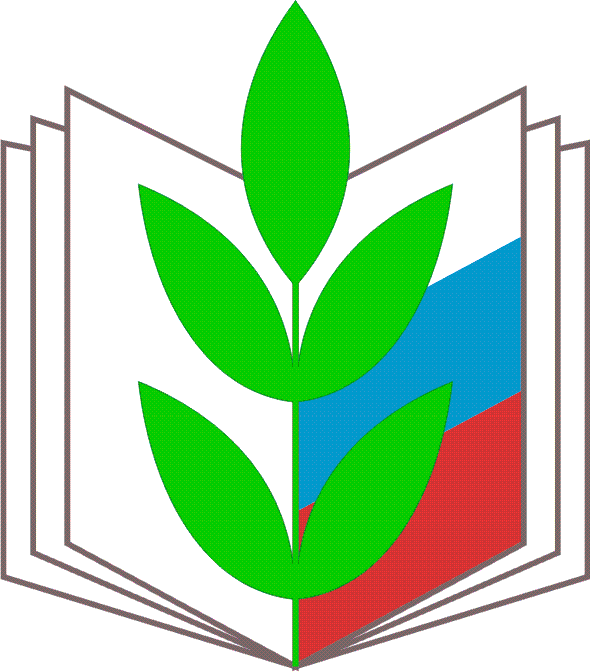 образования и наукиРоссийской ФедерацииСаратовскаяобластная организацияОрганизация школыпрофсоюзного актива.Методические рекомендации, разработанные в ходе практических занятий ежегодного семинара председателей местных, первичных организаций  г. Саратовмай, 2016 г.Раздел первый.Для чего нужна школа профсоюзного актива?Школа профсоюзного актива создается в целях обучения и подготовки к активной профсоюзной деятельности председателей первичных профсоюзных организаций,  работников, избранных в комитеты и комиссии профсоюзных комитетов. Главная цель, с которой создается  школа профсоюзного актива  - повышение профессионализма профсоюзного актива.. Чем выше эффективность нашей деятельности, тем выше доверие к Профсоюзу со стороны работников. В современном мире наиболее востребованы профессионалы. И даже общественное поручение нужно выполнять профессионально. Профсоюзные работники, осуществляя защиту социально-трудовых прав членов профсоюза, опираются на законы и нормативные акты. Их нужно хорошо знать, уметь использовать в интересах работников.  Получить такие знания помогает школа профсоюзного актива. Задачи, которые призвана решать школа профсоюзного актива:1.Формировать у профсоюзных лидеров и членов профсоюзного актива знания, умения и навыки для осуществления конкретных направлений профсоюзной работы.2.Определять в процессе коллективной проектной деятельности пути повышения эффективности решения уставных и программных положений, тактических задач организации.3.Формировать лидерские качества у участников школы профсоюзного актива.4.Вовлечь в профсоюзную деятельность молодые педагогические кадры, имеющие стремление к карьерному росту,  призвание к общественной деятельности.Раздел второй.Какие основные  требования к школе профсоюзного актива? (Требования к школе профсоюзного актива были выработаны участниками семинара в ЛОК «Волжские дали» председателей районных, городских организаций  в 2008 году, доработаны в соответствии с требованиями Концепции формирования и развития образовательного комплекса Общероссийского Профсоюза образования)Актуальность. Учебная программа школы профсоюзного актива должна соответствовать времени и отражать процессы, происходящие в образовании.Прогнозирование. Чтобы быть востребованным, профсоюзные организации  должен видеть и прогнозировать последствия профсоюзных действий, осуществляемых в образовании  преобразований, предполагать риски, вырабатывать  предложения.Рациональность. Недостаток времени  испытывают все категории работников образования, в том числе профсоюзные активисты. Школа профсоюзного актива создается в практических целях - научиться чему либо. Одно из главных требований – при минимальном времени учебы получить максимальный результат!Современные информационные технологии позволяют использовать разные информационные ресурсы, различные гаджеты, разнообразные способы получения информации,  передачи лучшего опыта защиты прав работников. Востребованными становятся вебинары Саратовской областной организации Профсоюза.Обучение может быть индивидуальным для начинающих профсоюзных лидеров и проводится в режиме программы «скайп».  Реальность. Планирование школы профсоюзного актива необходимо осуществлять с учетом возможностей того или иного  учреждения, территории. Соответствия желаемого и возможного  можно добиться при условии вдумчивого и детального планирования.Конкретность. План школы профсоюзного актива, как и любой другой план должен включать в себя точное место, время, форму проведения.Мотивация. Программа занятий будет  интересной для участников школы профсоюзного актива только в том случае, если она носит вдохновляющий и оптимистичный характер. Ничего невозможного нет!Раздел  третий.Какие целевые группы выбрать для школы профсоюзного актива?  Группа председателей районных организаций, которая разрабатывала данный материал по ШПА, посчитала возможным иметь следующие целевые группы слушателей школы профсоюзного актива:-Председатели первичных профсоюзных организаций-Вновь избранные председатели первичных профсоюзных организаций-Председатели контрольно-ревизионных комиссий-Уполномоченные профкомов по охране труда-Заместители председателей первичных профсоюзных организаций-Резерв на замещение должностей председателей профсоюзных организаций-Ответственные лица за оформление документов на пенсию-Председатели комиссий (по направлениям)-Руководители профсоюзных кружков-Молодежный профсоюзный актив-Активисты НПФ «Образованием и наука»Раздел четвертый.Формы организации и проведения занятий в школе профсоюзного актива.Формы могут и должны быть самыми разными. Главное - занятия с активом должны быть интересными, активными и «веселыми», поскольку андрогогика (наука об обучении взрослых) предполагает веселый характер учебы.  Участники семинара обозначили следующие виды занятий:лекция, теоретический семинар, постоянно-действующий семинар, конференция, круглый стол, творческий диалог, эксклюзивное интервью со специалистом, фестиваль идей по итогам года, деловая игра, тренинг, мозговой штурм, профсоюзный капустник, авторская мастерская, видеоанализ, ролевая игра, самоанализ «Что я знаю об Уставе», «Что я знаю об охране труда», «Что я знаю о законах»  и т.д. Современным методом обучения является проектная деятельность, навыками которой владеют сегодня очень многие педагоги, и она могла бы использоваться в профсоюзном обучении.Раздел  пятый.Как создать школу профсоюзного актива.Школа профсоюзного актива создается постановлением выборного профсоюзного органа местной (первичной с правами территориальной) организации Профсоюза. Составляется смета расходов ШПА.Учебный план ШПА  целесообразно составлять на один календарный  год. Целевые группы и временные рамки обучения могут меняться. По итогам обучения желательно вырабатывать какой - либо методический продукт, который позволит обучающимся разнообразить и совершенствовать свою работу. Можно организовывать обмен опытом или презентацию лучшего опыта. Можно по итогам обучения выдавать именной сертификат или свидетельство об обучении по прошграмме.Для более  качественного уровня обучения можно приглашать лекторов из числю юристов, специалистов разных направлений территориального и регионального уровня.Наиболее отличившихся слушателей можно направлять на последующие уровни профсоюзного обучения: Школа молодого профсоюзного лидера при Федерации профсоюзных организаций Саратовской области, молодежные форумы, семинары, заседания ассоциаций и Советов при комитете Саратовской областной организации Профсоюза.Примерный  план Школы профсоюзного лидера. Целевая группа Вновь избранные председатели первичных профсоюзных организаций образовательных учреждений Задача: Погружение в должность Количество учебных часов:16 Количество участников:28Прогнозируемый результат: Овладение ЗУНами профсоюзной работы.(В конце года наставники стажеров публично информируют о результативности )Стоимость обучения:  14000 руб. (Смета школы профсоюзного актива утверждается  на заседании президиума).План обученияв Школе профсоюзного актива Балаковского района на ____г.Бюджет: 13000 руб. (Смета утверждается на заседании президиума)Примерный план обученияуполномоченных профсоюзных комитетов по охране труда на _____годМесто проведения: Поочередно в  учреждениях образования города (указывается конкретно где)Цель: активизировать деятельность уполномоченных профкомов по охране трудаЦелевая группа: 30 человек уполномоченные профсоюзных комитетов школ и детских садовБюджет: 500 руб.Уважаемые коллеги!Желаем плодотворной работы по обучению профсоюзного актива!Надеемся, что в Год правовой культуры данный раздел работы оживится новыми подходами!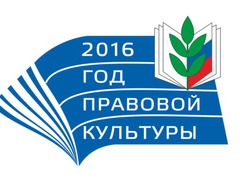 СТРУКТУРА ПРАВОВОВОЙ КУЛЬТУРЫ ЛИЧНОСТИ  Программа обучения Время, место, длительность проведения , ответственное лицо           1. «Профсоюзная работа – это труд, увлечение, поиск…»(встреча с известным профсоюзным лидером, встреча со стажерами и наставниками, «круглый стол», социологический опрос и т.д. )                            апрельЦДТ2 часаОтв.____Районный семинар для председателей первичных профсоюзных организаций:1 блок: Мозговой штурм «Зачем нужен профсоюз».2 блок: Мастер- класс «Навыки ораторского мастерства», «Конфликтология» и.т.д.3 блок:  Делопроизводство первичной профсоюзной организации.АвгустДОЛ «Восход »12 часов Отв._______Деловая игра: «Как сделать профсоюзное собрание интересным и полезным».(Методика деловой игры разрабатывается заранее)октябрь2 часаМОУ СОШ №Отв. Председатель первичной профсоюзной организации.Социальное партнерство: роль коллективного договора в обеспечении достойных условий труда.январь2 часаМОУ СОШ Отв. Председатель первичной профсоюзной организации.Защита профсоюзных проектов, рефератов.Каждое занятие завершается тренингом по психологии общения, по мотивации профсоюзного членства.Составляется профессиограмма лидера.февраль4 часаЦДТ Отв. Название темыФорма проведенияПродукт Дата и времяпроведенияЦелевая группа:Заместители председателей профсоюзных организаций по правовой работеКоличество часов обучения – 6 часовМесто проведения- Методический центр  Оборудование: 3 компьютераКсероксМультимедийный проекторБумагаДоскаФломастерыТрудовой договор. Заключение и расторжение.(три часа)«Дубликат бесценного груза» (все о трудовой книжке)(три часа)Семинар – практикум.(особое внимание уделим вопросу о расторжении трудового договора в связи уменьшением численности работников по причине снижения контингента учащихся)Деловая игра. (Цель игры – научить осуществлять проверку трудовых книжек)Участники семинара получают форму трудового договора, дополнительного соглашения, памятку по сокращению, образец обращения руководителя в профком, примерное решение профкома.Итог: Участники  деловой игры разрабатывают памятку по проверке трудовых книжек.№№№Тематикасрокответственный1.Круглый стол: Планирование раздела коллективного договора  по охране труда ноябрьПредседатель районной организации2.Деловая игра: Роль уполномоченного по охране труда в осуществлении административно-общественного контроляфевральвнештатный технический инспектор3.ВебинарапрельГлавный технический инстпектор3.Семинар – практикум:Контроль по охране труда на объектах повышенной опасности.сентябрьСпециалист по охране труда